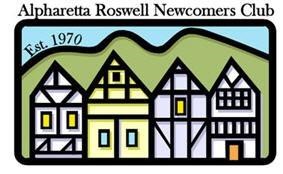 Alpharetta Roswell Newcomers Club
           A Woman’s Social Club Servicing Alpharetta, Roswell
                     And Surrounding Communities
               arnewcomers.orgMembership Application FormPrint and complete this form and mail it with your check (payable to ARNC) of $50 to:ARNC P.O. Box 884, Alpharetta, GA   30009
Date: __________ Last Name: _________________________ First Name: _________________Street Address: ________________________________________________________________City: ______________________________   State: _________________Zip Code: ____________Email: ________________________________________________ Cell: ____________________Information on Significant Other (Optional)Name: ______________________ Cell: ____________ Email: ___________________________How did you hear about us? Or let us know if you were recommended by an ARNC Member. 
Help Us Get To Know You Better!Moved from? (City/State) _________________________ Birthday (Month/Day) ___________Employed: Yes____ No______         Status:    Married___________ Single_________________Please indicate your current or past profession: ______________________________________Would you be willing to volunteer your expertise with the club? ________________________PLEASE TURN OVER TO COMPLETE THIS FORMPlease tell us a little bit about yourself: _____________________________________________
______________________________________________________________________________________________________________________________________

Indicate which of the following activities are of most interest to you:Bridge____Canasta____ MahJongg________Book Club____

Southern Living Cooking____ Saturday Evening Socials____ Dine n Drama____
Art Group____ The Sandwich Project____ Hand/Knee/Foot________Theater Outings___________  Euchre_______________________Recommend an activity you don’t see on the list: ____________________________________Are you willing to start an activity group you are interested in? __________________________Our monthly meetings are held at 10 a.m. The third Wednesday of each month at the Hembree Center, 850 Hembree Rd., Roswell. Are you available to attend our meetings? __________________Once your application has been processed you will be notified by a member of ARNC and given access to our website and other activities. If you have any questions prior to that please contact us at:  arncinfo@gmail.com